ВСТУПИТЕЛЬНЫЕ ИСПЫТАНИЯ, ПРОВОДИМЫЕ ИНСТИТУТОМ САМОСТОЯТЕЛЬНО (Бакалавриат)(в Август 2023г)//*Для граждан с ограниченными возможностями здоровья (колясочники) проводятся вступительные испытания в 116 аудитории.//**Резервные аудитории для проведения вступительных испытаний; 309,303,320.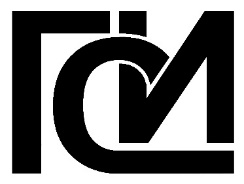 Образовательное частное учреждение высшего образования«Гуманитарно-социальный институт»(«Гуманитарно-социальный институт»)140079, Московская обл., г. Люберцы,дп. Красково, ул. Карла Маркса, 117, комн. №10тел.: (495) 557-17-44, факс: (495) 557-30-54, E-mail: info@vuz-gsi.ruНаименование дисциплиныДатаВремя(время)Аудитория(№/№)Консультация (Математика)11.08.202309-00  146140МАТЕМАТИКА12.08.2023Очная 09-00Очно-заочная 12-30Заочная 16-00106109140Консультация (Русский язык)11.08.202311-00146106РУССКИЙ ЯЗЫК14.08.2023Очная 09-00Очно-заочная 12-30Заочная 16-00146309109Консультация (Обществознание)11.08.202313-00146106ОБЩЕСТВОЗНАНИЕ15.08.2023Очная 09-00Очно-заочная 12-30Заочная 16-00106109140Консультация (География)16.08.202309-00106146ГЕОГРАФИЯ17.08.2023Очная 09-00Очно-заочная 12-30106109Консультация (История)16.08.202313-00146106ИСТОРИЯ17.08.2023Очная 09-00Очно-заочная 12-30309303Консультация (Биология)18.08.202309-00140146БИОЛОГИЯ19.08.2023Очная 09-00Очно-заочная 12-30Заочная 16-00106109140Консультация (Информатика)18.08.202313-00140106ИНФОРМАТИКА21.08.2023Очная 09-00Очно-заочная 12-30140141РЕЗЕРВНЫЙ ДЕНЬ:МАТЕМАТИКА22.08.202309-00106РУССКИЙ ЯЗЫК23.08.202309-00106ОБЩЕСТВОЗНАНИЕ24.08.202309-00106ИСТОРИЯ25.08.202309-00309БИОЛОГИЯ26.08.202311-30146ГЕОГРАФИЯ25.08.202313-00146ИНФОРМАТИКА26.08.202315-00146